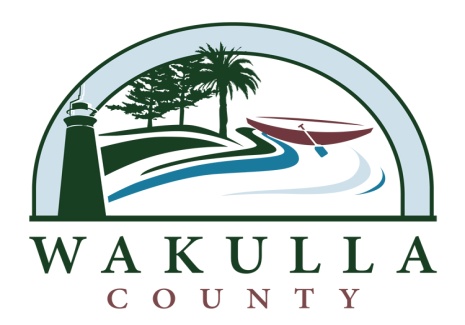 ADDENDUM #2Page #3 and #4, Price Quotes is hereby corrected to read:  Bidders shall provide a price quote for each location as listed below:The total estimated acreage has not changed, there was one correction made to the highlighted fields above and one property removed. There was also a shift in the table above making it out of line which has been corrected. Questions regarding this matter should be directed to Ms. Katie Taff @ 850.926.0919 x 704 or via e-mail at ktaff@mywakulla.comFacilities/ParksApproximate Acreage  +/-LocationPriceAzalea Park7.4Azalea Drive, CrawfordvilleHickory Park4Hickory Ave, CrawfordvilleHudson Park3.8Ochlocknee St, CrawfordvilleMagnolia Park0.7Mimosa St, CrawfordvilleMash Island Park4.5Mash Island, Ochlocknee BayPanacea Woman's Club2.1Otter Lake Rd, PanaceaWooley Park3.25Mound St, PanaceaOchlocknee Bay Bike Tr12Mashes Sands Rd, Surf RdEquestrian Center3Lawhon Mill Rd, CrawfordvilleShell Point Beach5.8Beaty Taff Rd, Shell PointNew Port Park7.8Highway 98, New PortTotal54.35Total :Facilities/Fire & EMSFire station 2, EMS 30.5Shadeville Rd, Wakulla StationFire Station 5, EMS 20.5Medart VFD Ln, MedartFire Station 60.34Clark Dr, PanaceaFire Station 70.37Wakulla Circle. Ochlocknee BayFire Station 8, Ag Center7.41Cedar Ave, CrawfordvilleFire Station 91Smith Creek Rd, Smith CreekEMS 13.7Trice Ln, CrawfordvilleFire Station 110.53Crawfordville Hwy, RiversinkTotal14.35Total:Facilities/Boat Ramps:Upper Bridge0.3Wakulla River, Shadeville RdLower Bridge0.3Wakulla River, Highway 98New Port0.55Highway 98, New PortBlue Dolphin0.25Blue Dolphin Dr, Oyster BayBottoms Road0.25Bottoms Rd, PanaceaRock Landing0.33Rock Landing Road, PanaceaLevy Bay0.25Levy Bay Rd, Panacea Mash Island2Mashes Sands Rd, Ochlocknee BayBrothers Three0.25Roho Rd, Ochlocknee BayN T Smith0N T Smith Rd, SopchoppyTotal4.48`Total:AdministrationAdmin Building0.73Highway 319, CrawfordvilleProperty App, SOE0.42Highway 319, CrawfordvilleP&Z, Building Dept0.54Bream Fountain Rd, CrawfordvilleTax Collector0.15Ochlocknee St, CrawfordvilleChamber of Commerce0.055High Dr, CrawfordvilleCourt House0.5Highway 319, CrawfordvilleAnimal Control, Chat115 Oak St, Crawfordville Community Center10Shadeville Rd, CrawfordvilleESG5Trice Lane, CrawfordvilleWCHD2.5Oak St, CrawfordvilleWhiddon Lake Precinct173 Whiddon Lake Rd, CrawfordvilleLibrary2.894330 Crawfordville Hwy, CrawfordvilleWelcome Center0.2131505 Highway 98, PanaceaMaritime Museum3.15Mound St, PanaceaTotal:28.14Total:Total Estimated Acreage:101.32Total Price for All Locations: